АДМИНИСТРАЦИЯ МУНИЦИПАЛЬНОГО ОБРАЗОВАНИЯ«НОВОДУГИНСКИЙ РАЙОН» СМОЛЕНСКОЙ ОБЛАСТИПОСТАНОВЛЕНИЕот 29.01.2024  № 19О внесении изменения в постановление Администрации муниципального образования «Новодугинский район» Смоленской области от 20.09.2018 № 157В соответствии с Федеральным Законом от 12.01.96 №8-ФЗ «О погребении и похоронном деле», постановлениями Администрации Смоленской области от 15.02.2005 № 35 «Об утверждении Порядка возмещения стоимости гарантированного перечня услуг по погребению и выплаты социального пособия на погребение», от 24.11.2008 № 633 «Об утверждении Порядка согласования стоимости услуг, предоставляемых согласно гарантированному перечню услуг по погребению», постановлением Администрации муниципального образования «Новодугинский район» Смоленской области от 30.11.2009 № 132 «Об утверждении качества ритуальных услуг (предметов, необходимых для погребения), предоставляемых согласно гарантированному перечню услуг по погребению на территории муниципального образования «Новодугинский район» Смоленской области», постановлением Правительства Российской Федерации от 23.01.2024 № 46 «Об утверждении коэффициента индексации выплат, пособий и компенсаций в 2024 году», Уставом муниципального образования  «Новодугинский район»  Смоленской области (новая редакция),Администрация муниципального образования   «Новодугинский  район» Смоленской области п о с т а н о в л я е т:1. Внести в постановление Администрации муниципального образования «Новодугинский район» Смоленской области от 20.09.2018 № 157 «Об утверждении стоимости услуг, предоставляемых согласно гарантированному перечню услуг по погребению на территории муниципального образования «Новодугинский район» Смоленской области» изменение, изложив приложение в новой редакции.2. Настоящее постановление распространяет свое действие на правоотношения возникшие с 01 февраля 2024 года.3. Контроль за исполнением настоящего постановления возложить на заместителя Главы муниципального образования «Новодугинский район» Смоленской области В.В. Иванова,  заместителя Главы муниципального образования «Новодугинский район» Смоленской области — управляющего делами Администрации муниципального образования «Новодугинский район» Смоленской области Д.А. Романову.Глава муниципального образования «Новодугинский район» Смоленской области                                                                                  В.В. СоколовУтвержденопостановлением Администрации муниципального образования   «Новодугинский  района» Смоленской областиот _______________№ ______Стоимость услуг,предоставляемых согласно гарантированному перечню услуг по погребению на территории муниципального образования «Новодугинский район» Смоленской области№ п/пВид услуг по погребениюСтоимость, руб.1Оформление документов, необходимых для погребения129,352Предоставление и доставка гроба и других предметов, необходимых для погребения4661,163Перевозка тела (останков) умершего на кладбище1815,374Погребение (рытье могилы, захоронение)1838,73Общая стоимость гарантированного перечня услуг по погребению (без облачения)8444,615Облачение тела (для умерших (погибших) не имеющих супруга, близких родственников, иных родственников либо законного представителя умершего)292,02Общая стоимость гарантированного перечня услуг по погребению (с облачением)8736,63Отп. 1 экз. – в делоИсп. ___________ М.А. Кондрашовател. 2-12-35«___»_________ 2024 г.Разослать: отделу территориального планирования - 3 экз., МУП «ЖКС»-1экз., пенсионный фонд-1экз, социальная защита населения – 1 экз.Визы:Иванов В.В.                __________________     «____» _________ 2024 г.Романова Д.А.            __________________    «____» _________  2024 г.Пузикова Е.А.            __________________    «____» _________  2024 г.Визы:Иванов В.В.                __________________     «____» _________ 2024 г.Романова Д.А.            __________________    «____» _________  2024 г.Пузикова Е.А.            __________________    «____» _________  2024 г.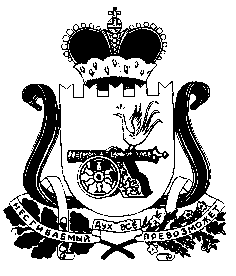 